РЕШЕНИЕ                                                                               ЧЕЧИМОт 21.06. 2023 г.                                                                           №40-3с. Онгудай     В соответствии со ст.54 Регламента Совета депутатов района (аймака) муниципального образования «Онгудайский район», заслушав и обсудив протест прокурора Онгудайского района, Совет депутатов района (аймака)                                              РЕШИЛ:1.Удовлетворить протест  Онгудайского района Республики Алтай полностью. 3.Настоящее решение вступает в силу со дня его принятия.    4.Контроль за  исполнением данного решения возложить на  постоянную комиссию по вопросам местного самоуправления, правопорядка, СМИ.Председатель Совета депутатов района (аймака)					                                      А.Ы.Тысов РОССИЙСКАЯ ФЕДЕРАЦИЯРЕСПУБЛИКА АЛТАЙМУНИЦИПАЛЬНОЕ ОБРАЗОВАНИЕ«ОНГУДАЙСКИЙ РАЙОН»СОВЕТ ДЕПУТАТОВ РАЙОНА (АЙМАКА)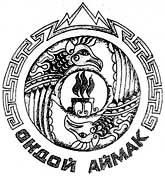 РОССИЯ ФЕДЕРАЦИЯЗЫАЛТАЙ РЕСПУБЛИКАМУНИЦИПАЛ ТОЗОЛМО«ОНДОЙ АЙМАК»АЙМАКТЫН ДЕПУТАТТАРСОВЕДИРОССИЯ ФЕДЕРАЦИЯЗЫАЛТАЙ РЕСПУБЛИКАМУНИЦИПАЛ ТОЗОЛМО«ОНДОЙ АЙМАК»АЙМАКТЫН ДЕПУТАТТАРСОВЕДИСОРОКОВАЯ ОЧЕРЕДНАЯ СЕССИЯ ЧЕТВЕРТОГО СОЗЫВАСОРОКОВАЯ ОЧЕРЕДНАЯ СЕССИЯ ЧЕТВЕРТОГО СОЗЫВАСОРОКОВАЯ ОЧЕРЕДНАЯ СЕССИЯ ЧЕТВЕРТОГО СОЗЫВАО рассмотрении протеста прокурора  Онгудайского района Республики Алтай. 